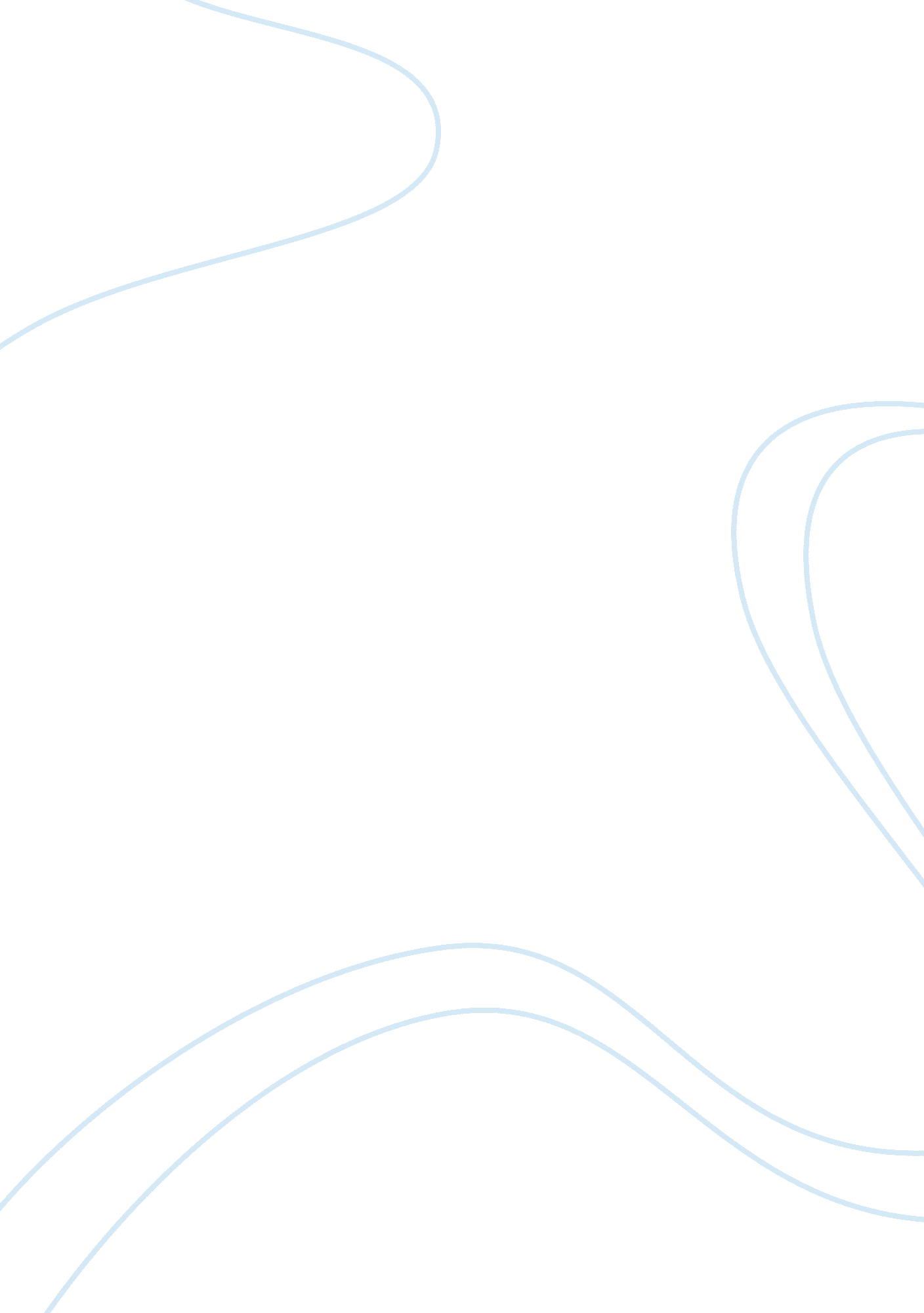 Teaching theories and assessmentScience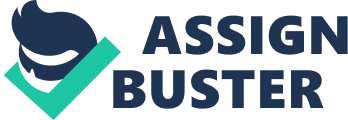 First I am to give an overview of the cardinal theories of instruction and appraisal that I use mundane within my work as a coach. My learning involves a broad scope of scholars from E2e pupils ( 16-19 ) and grownups ( 19+ ) , so I use a big assortment of different ( sometimes contradictory ) methods. Pavlov- Pavlov identified two types of learned response to a topic. Reflex response- a response to a topic or state of affairs that is unconscious ( nonvoluntary ) Conditioned response- a response that is learnt or taught ( voluntary ) Through this theory I foremost use learning stuff to get down to condition a response and the ideal end is that these conditioned response bend to reflex responses after an initial `` subsiding in '' period. Maslow- Hierarchy of Needs- This is about common sense. Learners can non larn if they are uncomfortable, stressed or distracted. I believepeople learn more expeditiously if they find the solutions to their ain jobs. As we all do in life. Skinner- `` Operant conditioning '' - This applies to both sets of scholars. It is my experience that larning takes topographic point more efficaciously if it is delivered as a series of little stairss that combine into a entire end or decision. But before learning can take topographic point the pupils need to be motivated to larn. In the instance of the E2e pupils Taylor 's theory of `` economic adult male and McGregor 's `` Theory X '' comes into drama. Themotivationtheories for these pupils are fiscal and are rewarded for go toing learning Sessionss even if they do non desire to. On the other side of the graduated table, many of my grownup pupils are of a more mature age and are financially comfy and have no demand for a fiscal wages. Their wages can be found in other theories: Mayo- Social man- Many of my grownup scholars are on the classs non merely to larn, but to run into new people and bask the societal facets of acquisition. Once the scholar is in category it is indispensable that they are motivated to transport on acquisition. Hertzberg 's theory is so really applicable. The pupil must experience that they are being praised and that they feel good about their acquisition and all unfavorable judgment that is given must be really carefully worded and must ever be constructive. This so brings us to the importance of appraisal. There are many practical theories that are applicable to my mundane instruction. It is of import that I non merely measure my pupils ' work, but my ain instruction. First formative appraisal is used with pupils as an on-going procedure. It is indispensable that pupils work are continually assessed to non merely give pupils motivational feedback, but it is a step of comprehension and how much the pupil has understood and is besides a contemplation on your learning practise. This method is normally provided informally on a one to one footing, giving the pupil the chance to add his ain sentiments on his or her acquisition advancement which in bend starts the procedure of ego appraisal. Self-assessment is normally introduced when the pupil is constructing in assurance in a topic. Now that the pupil has a greater apprehension they are able to measure their ain work and able to reflect on their ain accomplishments or weaknesss now that their cognition of the topic becomes more advanced. One of the most successful appraisal methods seems to be a multiple of both ego anddiagnosticappraisal. This where the pupil is set a short trial on a comparatively regular footing so the pupil is confident in the given undertaking and after finishing the trial the pupil measure his or her ain trial either separately or in a group. That manner the pupil is able to compliment themself or the others around him or the group is able to supply constructive feedback together. It is a great morale encouragement when the pupil has done good and is a great signifier of support when the pupil needs excess aid. The summational appraisal method tends to be used more for the E2e pupils that are accomplishing nationally recognised makings and normally take the signifier of coursework that is produced throughout the class and given a concluding grade. As I said at the beginning I have found that some of the theories that First the most complicated group to learn is the E2e group. As I said earlier they are ab initio influenced through Learner Profile Angstrom: Wayne has late left school without any concrete makings. He has joined CG Partnership because of the fiscal wages he will acquire go toing the group and believes it will be easier than working for a life. He is being pressured to travel to college by other staff members, but does n't truly hold any involvement in this way and is merely interested in socializing with his friends and spends most of his trim clip either imbibing or taking drugs. He struggles to gel with the remainder of the category and `` ca n't see the point '' in a batch of the category activities. His is a victim of low self-esteem and frequently adheres to peer force per unit area to `` play the category sap '' for attending. Due to his hapless school attending his degree of basic accomplishments is really low and battles with any written undertaking and fails to hold on the simplest numerical constructs. He tends to arise against any signifier of authorization and `` will non be told what to make '' . His lone involvements tend to bemusic, skateboarding and surfing the Internet. Learner Profile B: Bob is 68 old ages old and has been out of instruction for many decennaries. He has a grade intechnology. This is his first experience of instruction since go forthing school and attends the Sessionss along with his wife.. He lives locally and owns his ain place. He has been retired for 2 old ages and is financially stable. He now has plentifulness of clip on his custodies and is eager to larn new accomplishments and enthusiastic to maintain up to day of the month with modern engineering. He wants to utilize his new found accomplishments in mundane life and believes his new found accomplishments will let him to bask farther facets of acquisition. He sometimes becomes baffled when faced with engineering or rules he is non familiar with and sometimes struggles with different attacks to learning as he is used to traditional instruction methods. Stating this, he perseveres and is speedy to accept new rules that are presented. He is sometimes outspoken in category, but this because he enjoys the societal facet of the class and clearly revels in the company of others and enjoys being portion of that group. 